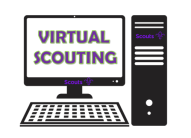 SectionBEAVERS delete as appropriateBEAVERS delete as appropriateBEAVERS delete as appropriateBEAVERS delete as appropriateWeek7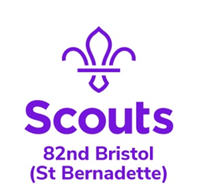 7Date03/06/2020Zoom Meeting Recap:Zoom Meeting Recap:Zoom Meeting Recap:Zoom Meeting Recap:Zoom Meeting Recap:We started the session with our BEAVERS sign We all shared some things we had been doing over the past week.We all got our fortune tellers from last week and played them in partners – we all have good deeds to do this week including putting out the recycling, tidying up, putting out the recycling and brushing our hair!We then played the Supermarket game where we all had to remember what we all bought at the supermarket. We finished with our BEAVERS sign againWe started the session with our BEAVERS sign We all shared some things we had been doing over the past week.We all got our fortune tellers from last week and played them in partners – we all have good deeds to do this week including putting out the recycling, tidying up, putting out the recycling and brushing our hair!We then played the Supermarket game where we all had to remember what we all bought at the supermarket. We finished with our BEAVERS sign againWe started the session with our BEAVERS sign We all shared some things we had been doing over the past week.We all got our fortune tellers from last week and played them in partners – we all have good deeds to do this week including putting out the recycling, tidying up, putting out the recycling and brushing our hair!We then played the Supermarket game where we all had to remember what we all bought at the supermarket. We finished with our BEAVERS sign againWe started the session with our BEAVERS sign We all shared some things we had been doing over the past week.We all got our fortune tellers from last week and played them in partners – we all have good deeds to do this week including putting out the recycling, tidying up, putting out the recycling and brushing our hair!We then played the Supermarket game where we all had to remember what we all bought at the supermarket. We finished with our BEAVERS sign againWe started the session with our BEAVERS sign We all shared some things we had been doing over the past week.We all got our fortune tellers from last week and played them in partners – we all have good deeds to do this week including putting out the recycling, tidying up, putting out the recycling and brushing our hair!We then played the Supermarket game where we all had to remember what we all bought at the supermarket. We finished with our BEAVERS sign againScouting from home task:Scouting from home task:Scouting from home task:Scouting from home task:Scouting from home task:Badge/ActivityBadge/ActivityStay Connected   Stay Connected   Stay Connected   RequirementsRequirementsResearch about Beaver’s in another country!Research about Beaver’s in another country!Research about Beaver’s in another country!Your TaskYour TaskResearch about Beaver’s in another country and make a poster all about what you learn. This could include the country’s flag, the uniform they wear, their promise and laws and their age range.Research about Beaver’s in another country and make a poster all about what you learn. This could include the country’s flag, the uniform they wear, their promise and laws and their age range.Research about Beaver’s in another country and make a poster all about what you learn. This could include the country’s flag, the uniform they wear, their promise and laws and their age range.Useful ResourcesUseful ResourcesNext StepNext StepComplete the above task and either send a picture to Jemma or have it ready to show and tell next week.For Beavers next week you will need a plate with a plain biscuit, a spoon, a small bowl of icing sugar and some toppings of your choice – we are going to be decorating biscuits together on Zoom as another part of our stay connected badge! Complete the above task and either send a picture to Jemma or have it ready to show and tell next week.For Beavers next week you will need a plate with a plain biscuit, a spoon, a small bowl of icing sugar and some toppings of your choice – we are going to be decorating biscuits together on Zoom as another part of our stay connected badge! Complete the above task and either send a picture to Jemma or have it ready to show and tell next week.For Beavers next week you will need a plate with a plain biscuit, a spoon, a small bowl of icing sugar and some toppings of your choice – we are going to be decorating biscuits together on Zoom as another part of our stay connected badge! 